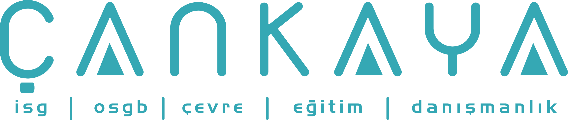 İŞBAŞI İSG KONUŞMALARI(TOOLBOX TALKS) No:  11                      			        Sayfa No: 1/2                                                                                                   KAYMALAR, TAKILMALAR ve DÜŞMELERBu kazaların büyük çoğunluğunu yüksekten düşmeden dolayı gerçekleşen kazalar değil, yatay zemin üzerindeki kaymalar, takılmalar sonucu meydana gelen yaralanmalardır. KaymaKaymalara neden olan faktörler:Islak veya yağ dökülmüş zeminlerDökülmüş sıvılarBuz, kar veya çamurKaymaya müsait zeminler üzerinde,Kaymalar gerçekleşebilir.TakılmalarTakılmalar bir şeye çarparak dengeyi kaybedince meydana gelir. Takılmaya neden olan faktörler:Görüşün kısıtlı olduğu durumlar Yetersiz aydınlatma  Döküntü veya dağınık malzemelerZemin yüzeyinin düzgün olmaması Dağınık haldeki kablolarİş yeri düzeni Sıvı düküntülerinin olduğu yerleri işaretleyin ve hemen temizleyin.Geçitlerde bulunan engelleyici eşyaları kaldırın ve süpürün. Kabloları uzaklaştırın veya üzerlerini güvenli bir şekilde örtün. Ayakkabı –  Kaygan zeminlerde uygun ayakkabılar giymek gerekiyor ve kendi işinize özel olarak üretilmiş ayakkabı kullanmanız tavsiye edilir. İŞBAŞI İSG KONUŞMALARI(TOOLBOX TALKS)No:  11                                                                                                                       		      Sayfa No: 2/2                                                                                                   Siz Ne Gibi Önlemler Alabilirsiniz?Dikkatli olun. Yürüyüş şeklinizi zemine ve yapacağınız işe göre ayarlayın. Geniş geçitler kullanın. Yeterli düzeyde ışıklandırma kullanın. Taşıdığınız veya ittiğiniz eşyanın sizin görüşünüze engel olmamasına dikkat edin. Her zaman önce emniyet gerekliliklerini yerine getirin , daha sonra işinize başlayın.